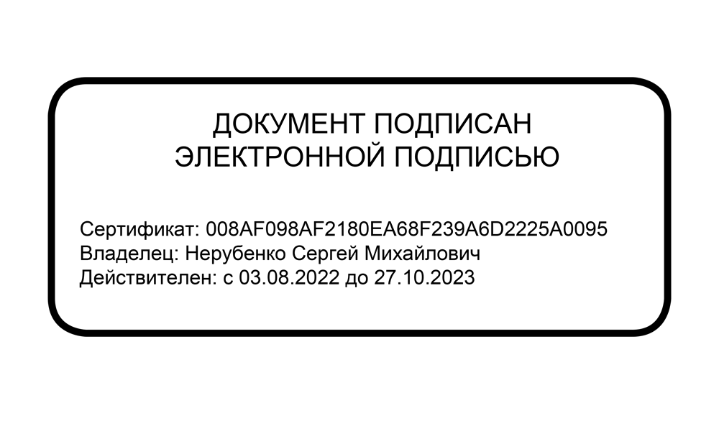 ИНСТРУКЦИЯответственного за организацию
обработки персональных данных
ГАПОУ МО «профессиональный колледж «Московия»г. Домодедово2022 гI. Общие положенияНастоящая инструкция определяет права, обязанности и ответственность лица, ответственного за организацию обработки персональных данных в ГАПОУ МО «Профессиональный колледж «Московия» (далее – Организация, оператор персональных данных).Ответственный за организацию обработки персональных данных назначается приказом руководителя Организации из числа заместителей руководителя Организации.Ответственный за организацию обработки персональных данных подчиняется руководителю Организации.Ответственный за организацию обработки персональных данных в своей деятельности руководствуется:- Федеральным законом от 27.07.2006 № 152-ФЗ «О персональных данных»;- Требованиями к защите персональных данных при их обработке в информационных системах персональных данных, утвержденными постановлением Правительства Российской Федерации от 01.11.2012 № 1119;- Положением об особенностях обработки персональных данных, осуществляемой без использования средств автоматизации, утвержденным постановлением Правительства Российской Федерации от 15.09.2008 № 687;- Приказом Федеральной службы по техническому и экспортному контролю от 18.02.2013 № 21 «Об утверждении Состава и содержания организационных и технических мер по обеспечению безопасности персональных данных при их обработке в информационных системах персональных данных»;- Приказом Федеральной службы по техническому и экспортному контролю от 11.02.2013 № 17 «Об утверждении требований о защите информации, не составляющей государственную тайну, содержащейся в государственных информационных системах»;- настоящей Инструкцией.II. Функциональные обязанностиОтветственный за организацию обработки персональных данных обязан:- доводить до сведения работников Организации положения законодательства Российской Федерации о персональных данных, локальных актов по вопросам обработки персональных данных, требований к обеспечению безопасности персональных данных;- осуществлять внутренний контроль за соблюдением оператором и его работниками законодательства Российской Федерации о персональных данных, а именно организовывать проведение периодических (не менее одного раза в год) проверок соответствия обработки персональных данных. О результатах проведенной проверки и мерах, необходимых для устранения выявленных нарушений, докладывать непосредственному руководителю в письменном виде;- организовывать прием и обработку обращений и запросов субъектов персональных данных или их представителей и/или осуществлять контроль за приемом и обработкой таких обращений и запросов.III. Должен знатьОтветственный за организацию обработки персональных должен знать:- нормативно-правовые акты, регламентирующие вопросы обработки персональных данных;- особенности защиты персональных данных.IV. ПраваОтветственный за организацию обработки персональных данных имеет право:- требовать от работников Организации письменных объяснений по фактам нарушения ими требований законодательства Российской Федерации, локальных актов о персональных данных и защите персональных данных;- вносить предложения непосредственному руководителю об отстранении работников Организации от обработки персональных данных, применению к ним дисциплинарных взысканий, при обнаружении нарушения ими требований законодательства Российской Федерации, локальных актов по вопросам обработки персональных данных или требований к защите персональных данных..V. ОтветственностьЗа неисполнение (ненадлежащее исполнение) своих функциональных обязанностей, предусмотренных настоящей инструкцией, ответственный за организацию обработки персональных данных несет персональную ответственность в соответствии с законодательством Российской Федерации.С инструкцией ознакомлен: ___________________________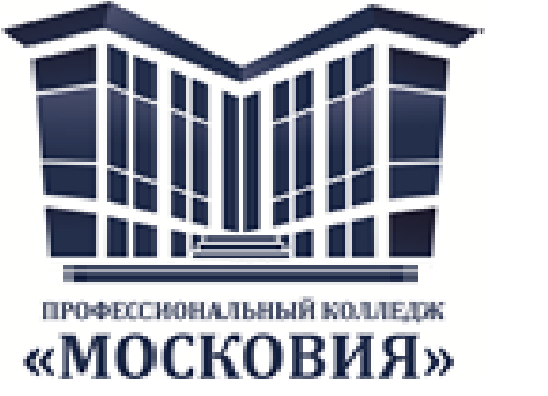 Министерство образования Московской областиГОСУДАРСТВЕННОЕ АВТОНОМНОЕ ПРОФЕССИОНАЛЬНОЕ ОБРАЗОВАТЕЛЬНОЕ УЧРЕЖДЕНИЕ МОСКОВСКОЙ ОБЛАСТИ«Профессиональный колледж «Московия»ОДОБРЕНОна заседании Совета колледжа,протокол № 3от 20.09.2022г.       УТВЕРЖДАЮ             Директор ГАПОУ МО                    «Профессиональный колледж «Московия»______________________С.М. Нерубенко___________________________